-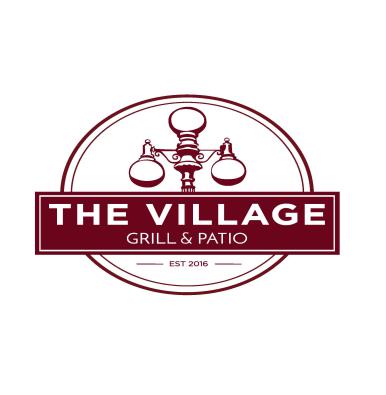 STARTERSPOTATO SKINS   ……………….……..5.99ONION RINGS ……………. SIDE 3.75……………………   BASKET 5.99BREADED MUSHROOMS    …………          3.75BARE CHICKEN WINGS ………6 FOR 4.99……….. 12 FOR 8.49 WING DINGS   ………….6 FOR 4.50 …………  12 FOR 7.99 CHICKEN DIVOTS …HAND CUT, BREADED..1/2 LB…5.49 ..1 LB..9.49 HOT PEPPER CHEESE BALLS     ……………………….              3.75MOZZARELLA STICKS     …………………….                4.99CHEESE QUESADILLAS ………4.99     ADD CHICKEN …………  6.49STREET TACO   MEAT, LETTUCE, CHEESE ,TOMATO, AND ONION   1.99  OR   3 FOR 5.00FRESH CUT FRIES …………. SIDE 2.49…… BASKET 4.99………CHEESEY FRIES…… 5.99SAMPLER BASKET …ONION RINGS, MUSHROOMS, FRENCH FRIES, CHEESE BALLS, MOZZARELLA STICKS, AND DIVOTS……………                        9.99                                                                             SANDWICHES SERVED WITH CHIPSSUB FRIES WITH ANY SANDWICH FOR 1.49 ADD CHEESE .50  BACON 1.00  MUSHROOMS 1.00  JALEPENO .50  SAUTEED PEPPERS .50  SAUTEED  ONIONS .50OLD FASHION BURGER  LETTUCE ,TOMATO AND ONION                             6.49                                                   OUTLAW BURGER     BACON, ONION RINGS, CHEESE & BBQ SAUCE        8.49       GRILLED CHEESE           GRILLED GOLDEN ON BREAD                                   4.99  HOT HAM AND CHEESE   GRILLED GOLDEN ON BREAD                                  5.99           TURKEY REUBEN. TURKEY, SWISS CHEESE, COLE SLAW, 1000 ISLAND ON RYE        7.49CHICKEN SANDWICH    GRILLED OR FRIED, LETTUCE AND TOMATO                         7.49BLT              BACON, LETTUCE, TOMATO AND MAYO                           5.99CLUB SANDWICH  TURKEY, HAM, BACON, LETTUCE, TOMATO, MAYO       6.99PERCH SANDWICH   LAKE ERIE PERCH WITH TARTAR SAUCE        8.99PERCH BASKET   1/2 LB LAKE ERIE PERCH, WITH FRIES, AND COLE SLAW        12.99HALF RACK OF RIBS   FRIES AND COLE SLAW (WEDNESDAY, THURSDAY AND FRIDAYS) 11.99SALADSGRILLED OR FRIED CHICKEN BREAST FRESH GREENS, CHEESE, BACON, TOMATO, HARD BOIILED EGG                                                                           8.99                                                                     BALSAMIC SALAD…GREENS, SHRIMP OR CHICKEN, STRAWBERRIES(SEASONAL),      FETA CHEESE, ALMONDS AND A BALSAMIC REDUCTION.                          9.99                                                                                 CHEF SALAD   TURKEY, HAM, TOMATO, CHEESE, EGG, GREEN PEPPER, ONION      8.99 TACO SALAD  LETTUCE, TOMATO,CHEESE, TORTILLA CHIPS AND TACO MEAT  6.99SIDESCOLE SLAW   1.99  APPLESAUCE  1.99  COTTAGE CHEESE  1.99   SIDE SALAD   2.99 BAKED POTATO 3.49   LOADED 4.49  (FRIDAYS ONLY) VEGETABLE OF THE DAY  2.99  BROWN RICE  2.99  (FRIDAYS ONLY)FRIDAYS ONLYSMOTHERED CHICKEN BREAST    TWO BONELESS BREASTS TOPPED WITH SAUTEED PEPPERS, ONION, MUSHROOMS AND CHEESE WITH 2 SIDES                12.99                                                                                                                                                                   STEAK        ASK YOUR SERVER FOR THE STEAK OF THE WEEK, SEASONED TO PERFECTION OVER AN OPEN FLAME GRILL WITH TWO SIDES                            16.99                                                                                                                                   GRILLED SALMON … HOUSE SPICE, OR CAJUN SERVED WITH TWO SIDES        17.99 WEEKLY DINNER SPECIAL……   ASK YOUR SERVER CONSUMING RAW OR UNDERCOOKED MEATS, POULTRY, SEAFOOD, SHELLFISH, OR EGGS MAY INCREASE YOUR RISK OF FOOD BORNE ILLNESS.